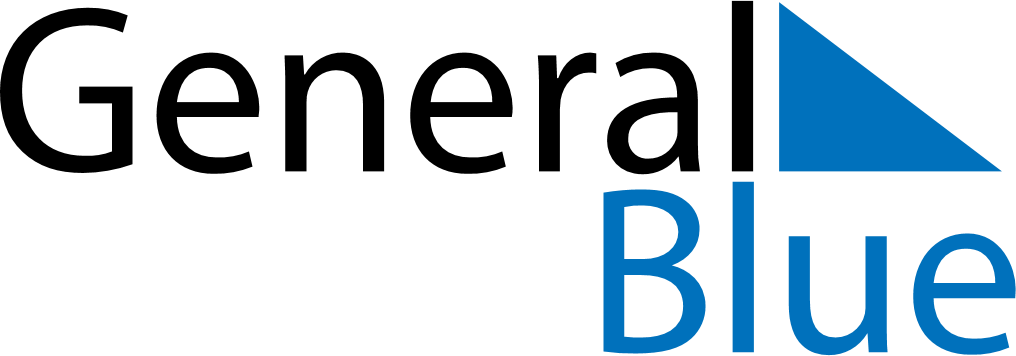 June 2023June 2023June 2023June 2023UruguayUruguayUruguaySundayMondayTuesdayWednesdayThursdayFridayFridaySaturday122345678991011121314151616171819202122232324Birthday of José Gervasio Artigas and Never Again Day25262728293030